Общество с ограниченной ответственностью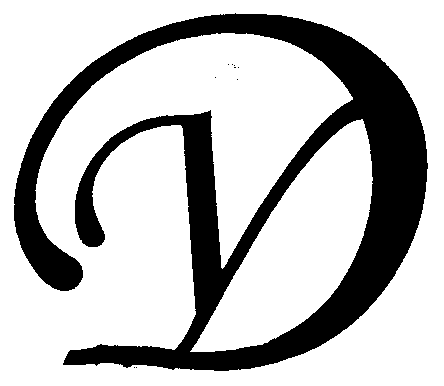 Управляющая организация «Умный дом»Россия, Тверская область, г.Удомля, пр.Курчатова, д.10а, пом.9, тел./факс: (48255) 52571, 54074 моб.тел.: +79157199560,  интернет-сайт: www.udom-lya.ru, e-mail: upravdom@udom-lya.ru, kvplata@udom-lya.ruСведения о расходах по отдельным статьям затрат за год: - управление многоквартирным домом, - вывоз ТБО, - ремонтная служба управляющей организации, - содержание, текущий ремонт и аварийное обслуживание сетей отопления, водопровода, канализации, ливнестоков,- содержание, текущий ремонт и аварийное обслуживание электрических сетей, - ремонт и обслуживание лифтового хозяйства,размещены на официальном сайте управляющей организации www.udom-lya.ru.Сведения о расходах, понесенных в связи с оказанием услуг по управлению многоквартирным домом по ул.Венецианова-9Сведения о расходах, понесенных в связи с оказанием услуг по управлению многоквартирным домом по ул.Венецианова-9Сведения о расходах, понесенных в связи с оказанием услуг по управлению многоквартирным домом по ул.Венецианова-9Период: 2013Период: 2013Период: 2013Наименование работ (услуг)Расходы (руб.)Расходы (руб./кв.м.)Общая площадь помещений в доме (кв.м.)2 173.10Вывоз ТБО29 411.701.13  Содержание и текущий ремонт инженерных сетей135 014.115.18  Отопление, водопровод, канализация, ливнестоки (содержание, текущий ремонт и аварийное обслуживание)84 599.74Диспетчерское обслуживание5 476.24Реконструкция и капитальный ремонт инженерных сетей и оборудования (замена стояков)18 438.80Электрические сети (содержание, текущий ремонт и аварийное обслуживание)24 251.76Восстановительный и капитальный ремонт электрических сетей2 247.57Содержание помещений общего пользования и уборка земельного участка118 966.364.56  Благоустройство территории, ремонт МАФ, окраска86.08Вывоз КГО1 890.16Дезинсекция, дератизация (июль)549.00Механизированная уборка придомовой территории19 412.96Уборка мест общего пользования и придомовой территории97 028.16Текущий ремонт общей собственности75 255.042.89  Прочие ремонтные работы (ремонтная служба управляющей организации)12 319.00Ремонт кровли (150.5 кв.м.)43 772.68Ремонт межпанельных швов (54 пог.м.)18 900.00Ремонт подъездов, крылец (подъезды №3,4)263.36Услуги управляющей организации ***57 109.072.19  НДС ***13 820.920.53  Итого429 577.1916.47  Информация о балансе денежных средств по статье
"Содержание и текущий ремонт"Информация о балансе денежных средств по статье
"Содержание и текущий ремонт"Информация о балансе денежных средств по статье
"Содержание и текущий ремонт"НачисленоИзрасходовано За 2013 год400 286.40429 577.19  